ΔΙΑΓΝΩΣΤΙΚΟ ΔΟΚΙΜΙΟ ΜΑΘΗΜΑΤΝΙΚΩ Δ΄ ΕΝΟΤΗΤΑ 7 «ΣΤΕΡΕΟΜΕΤΡΙΑ»ΟΝΟΜΑ: _____________________________________________________________ΗΜΕΡΟΜΗΝΙΑ:_________________________    ΧΡΟΝΟΣ:________________ΑΣΚΗΣΗ 1.Ονομάστε κάθε ένα από τα πιο κάτω γεωμετρικά στερεά 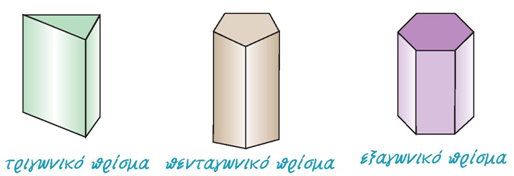 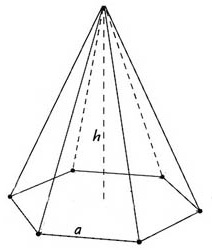 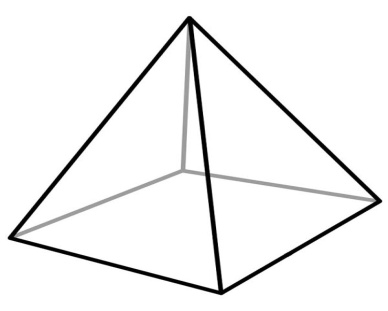 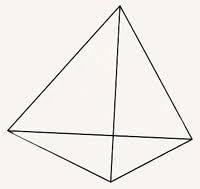 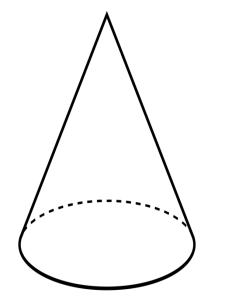 ΑΣΚΗΣΗ 2Σημειώστε τον αριθμό των εδρών, κορυφών και ακμών κάθε σχήματος από τα πιο κάτωΑ                           Β                         Γ                      Δ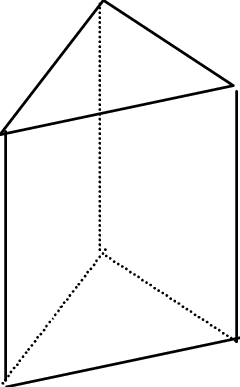 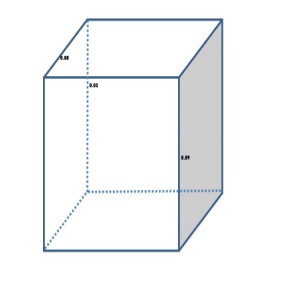 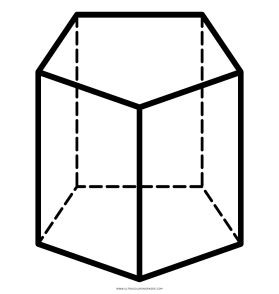 ΑΣΚΗΣΗ 3Ποιο από τα πιο κάτω αναπτύγματα μπορεί να μου δώσει κύβο; Κυκλώστε!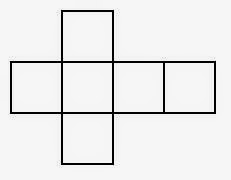 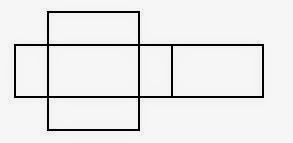 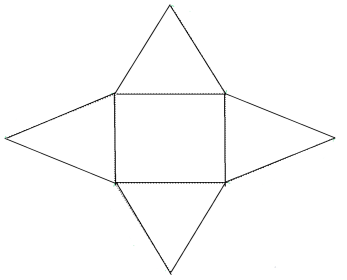 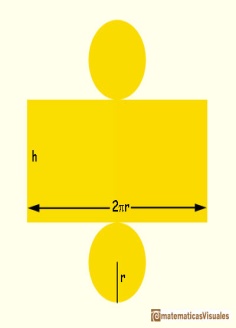 ΑΣΚΗΣΗ 4Υπολογίστε τον όγκο των πιο κάτω σχημάτων.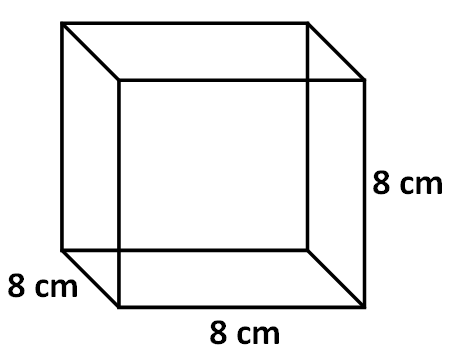 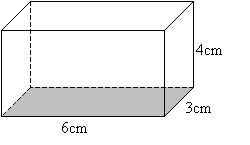 Όγκος = 8 Χ 8 Χ 8 = 512 cm3                                  Όγκος  = 6 X 3 X 4 = 72cm3Στερεό Αριθμός εδρών Αριθμός κορυφώνΑριθμός ακμών Α569Β6812Γ71015Δ558ΔΙΑΣΤΑΣΕΙΣ ΣΤΕΡΕΟΥ (cm)ΔΙΑΣΤΑΣΕΙΣ ΣΤΕΡΕΟΥ (cm)ΔΙΑΣΤΑΣΕΙΣ ΣΤΕΡΕΟΥ (cm)Όγκος (cm3)ΜήκοςΠλάτος Ύψος73363 cm3543	60 cm3854160 cm3